BREAKFAST 10AM – 12 NOONFull breakfast (2 x bacon, 2 x sausage, black pudding, potato scone, beans or Tomatoes, 2 eggs, 2 slice of buttered toast, tea/coffee/can of juice £8.00Veggie breakfast (potato scone, 2 x grilled tomato, beans or tomatoes, mushrooms, 2 x egg, 2 slices of buttered toast, tea/coffee/can of juice £7.00Light breakfast (1 x sausage, 1 x bacon, 1 x egg, potato scone, beans or tomatoes, 1 x buttered toast, tea/coffee/can of juice £6.00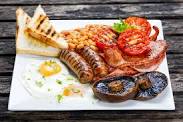 Available all day -Roll and sausage £2.20Roll and bacon £2.20Roll and egg £2.20Roll and potato scone £2.202 slices of buttered toast £1.20Extras – egg, beans, bacon black pudding, sausage, potato scone, mushrooms 60p per extra portionJam, marmalade or butter 10p per portionKetchup, brown sauce, mayo, mustard or vinegar 10p per sachetLUNCH 11.30 – 3PMSoup of the day with 2 slices of bread £2.20Soup and sandwich deal (sandwich or toastie)(Club sandwich not included) £4.50Toastie/sandwichHam, BBQ chicken, Tuna mayo, Chicken mayoEgg mayo £3.00Cheese £2.50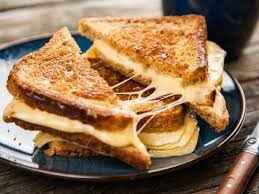 Club sandwichChicken and bacon Lettuce £4.30 add chips £5.30 BLT (bacon, lettuce & tomato) £4.00 add chips £5.00Veggie sausage and caramelised onion £4.00 add chips £5.30PaninisTuna melt £4.80Ham, cheese & pickle £4.80Bacon and brie £4.80Cheese and tomato £4.80Cheese £4.50SaladsChicken, Cheese, and Tuna mayo £4.00Egg £3.00Jacket PotatoesBBQ chickenTuna mayoChicken mayoCheesy beanoCheese and coleslawChilli / Cheese                               All £5.00Cheese £4.20MainsChilli con carne and rice £6.50Breaded haddock and chips £6.50Sweet chilli chicken strips and chips £6.50Chicken fajita with chips or salad £6.00Vegetable burger with chips or salad £6.00Macaroni cheese and chips, optional side salad £5.50Mozzarella sticks and chips £5.00SidesChips and cheese £2.20Salt and chilli chips £2.00Chips £1.806 onion rings £1.20HOT DRINKSTea £1.00Instant coffee/Decaf £1.00   Flavoured teas £1.50Cappuccino £2.40   Americano £2.00Espresso £1.80    Double Espresso £2.30                                  Latte £2.50                              Hot chocolate £2.40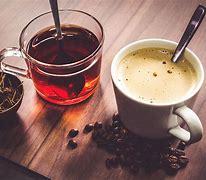 Cold drinksCans of juice £0.80Bottled water £1.00Capri Sun  £0.50Oasis £1.00Lucozade £1.00 KILBRYDE                                                       KAFE MENUWe are open 10am till 4pmLast food orders 3pmYou call to place an order on01355 202020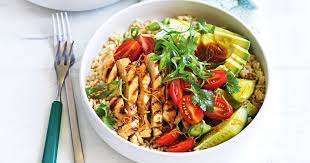 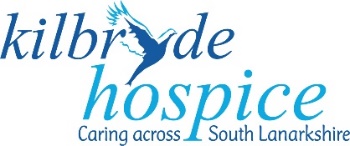 